ИНСТРУКЦИЯпо установке изделия Soft-Shock S-9 на карабин Сайга-9Изделие SoftShock S-9 Gen.2 компании GunEthics предназначено для использования на карабинах Сайга-9 и Сайга TR9 “Paradox”.
Применение данного изделия в значительной степени снижает удары массивного затвора в крайних положениях, минимизирует увод и подброс ствола при выстреле, что особенно важно при темповой стрельбе, в т.ч. при применении карабина в спортивных целях.	Изделие состоит из следующих частей:Корпус изделияДемпферная пружинаШайба-фиксаторУстановка изделия на оружие производится следующим образом:Разрядить оружие! Убедиться, что оружие разряжено! 
Произвести спуск курка! Установка и снятие изделия производится при спущенном курке!Открыть крышку ствольной коробки.Снять возвратный механизм.Вставить изделие в ствольную коробку.Продвинуть изделие по направляющим ствольной коробки до упора, как показано на рисунке 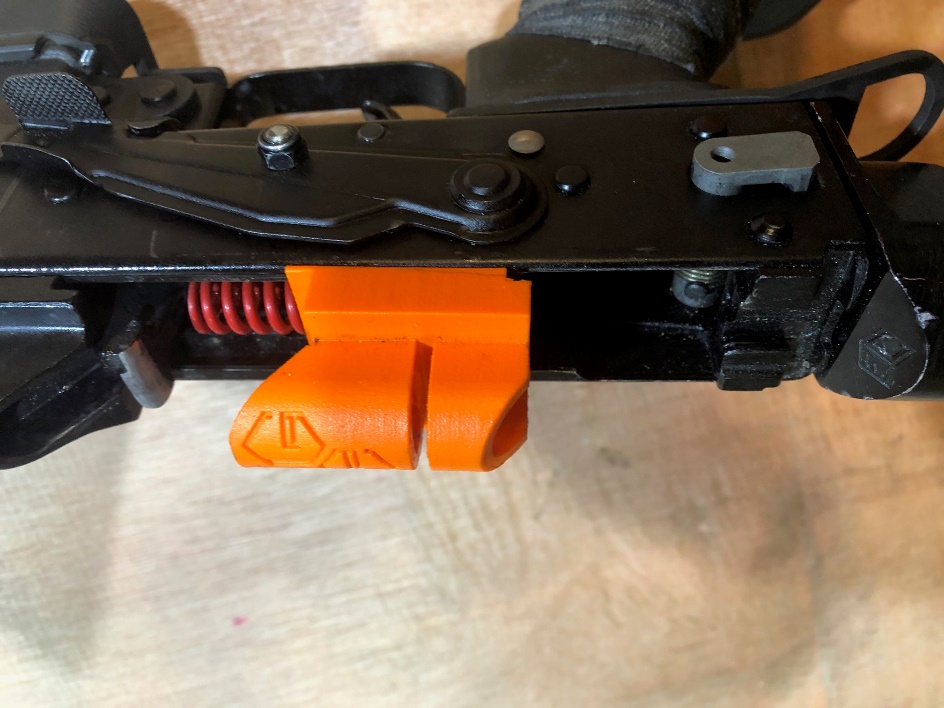 Вставить возвратный механизм, размещая пятку с выступами для соединения со ствольной коробкой СПРАВА от ствольной коробки, как показано на рисунке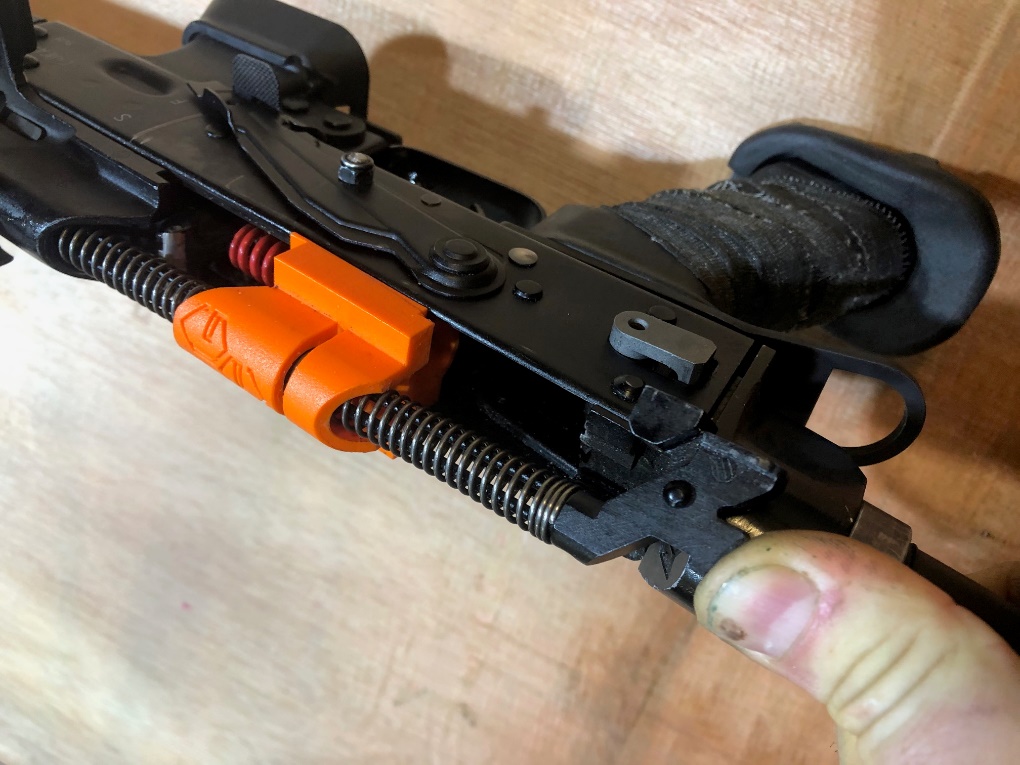 Доведя пятку возвратного механизма до выреза в направляющих ствольной коробки, повернуть пятку вниз и завести её в ствольную коробку, как показано на рисунке 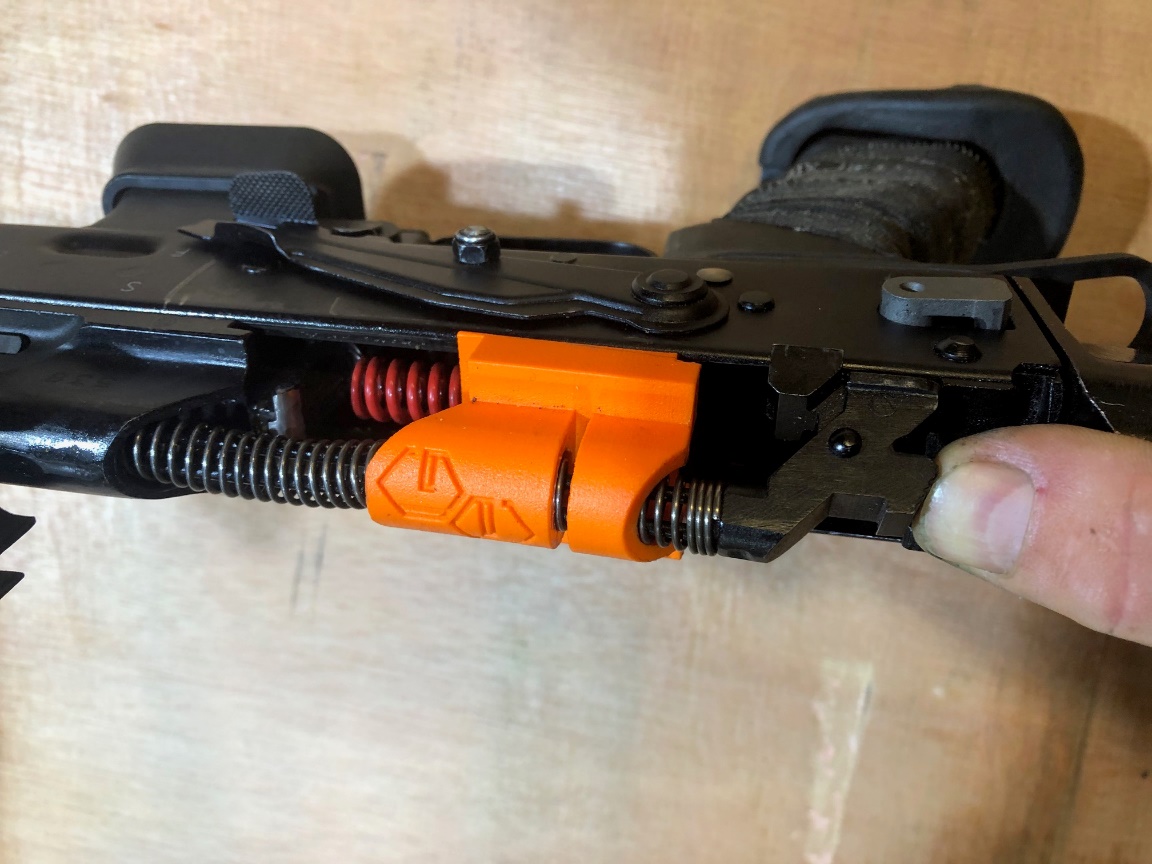 Совместить выступы пятки с пазами ствольной коробки и зафиксировать возвратный механизм.Подвинуть изделие назад до упора.Немного потянуть пружину возвратного механизма вперёд до освобождения прорези, как показано на рисунке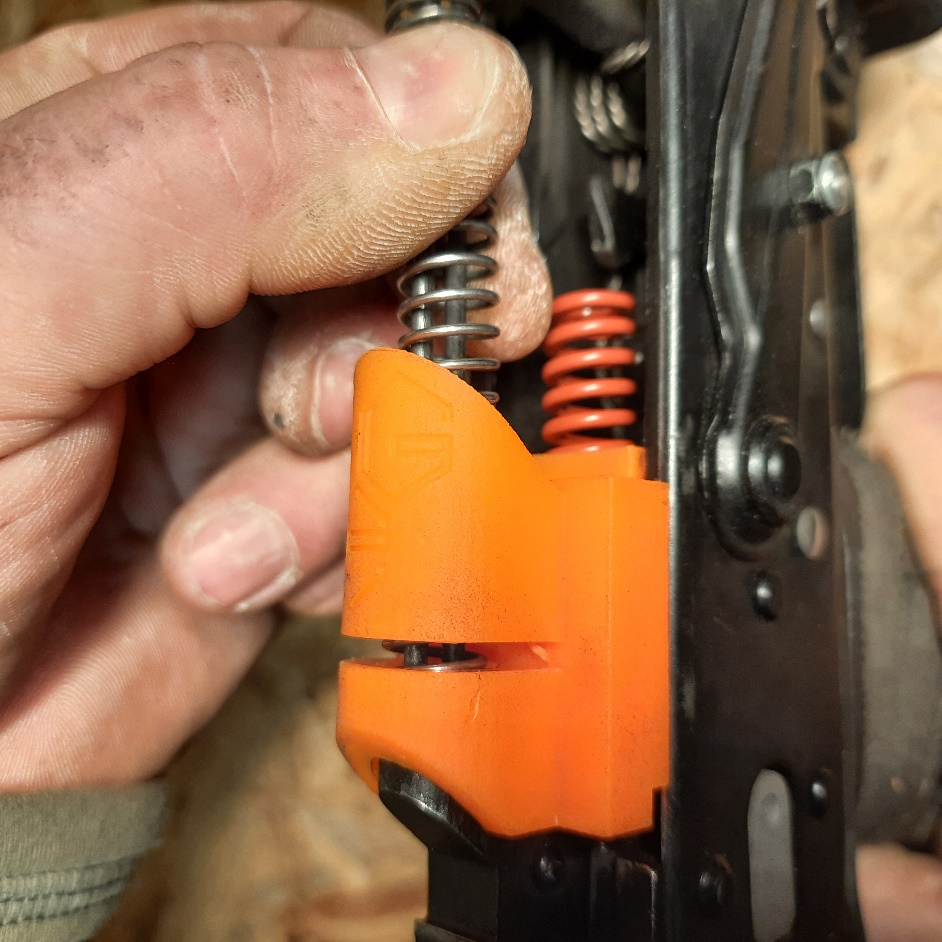 Установить шайбу-фиксатор в прорезь изделия. Отпустить возвратную пружину, убедиться, что изделие прижато пружиной к задней части ствольной коробки.Закрыть крышку ствольной коробки.Проверить работу механизмов, произведя несколько циклов работы оружия вхолостую!Снятие изделия с оружия производится следующим образом:Разрядить оружие! Убедиться, что оружие разряжено!Произвести спуск курка! Установка и снятие изделия производится при спущенном курке!Открыть крышку ствольной коробки.Снять шайбу-фиксаторПодвинуть изделие вперёдСнять возвратный механизм, для чего вывести выступы пятки из зацепления с пазами ствольной коробки, повернуть пятку против часовой стрелки в направлении выреза в направляющих ствольной коробки и извлечь возвратный механизм из ствольной коробки.Подвинуть изделие назад и вынуть его из ствольной коробки.

Оружие готово к чистке и обслуживанию.

Изменения в Gen.2:
1. Изменено крепление демпферной пружины. Убраны винты фиксации пружины.2. Для установки шайбы-фиксатора не нужно полностью выводить возвратную пружину из корпуса буфера, достаточно слегка потянуть пружину вперёд3. Материал корпуса буфера изменён на более мягкий.